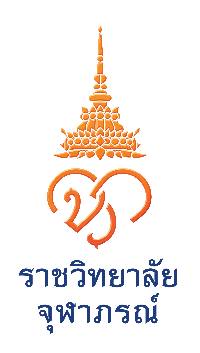 แบบประเมินคุณภาพงานวิจัยสำหรับกรรมการผู้ทรงคุณวุฒิเพื่อทำหน้าที่ประเมินผลงานทางวิชาการฯ1. ข้อมูลเบื้องต้นงานวิจัยเรื่องที่.................................................................................................................................................................................ชื่อเรื่อง...............................................................................................................................................................................................     		วิธีเผยแพร่    บทความวิจัยในวารสารทางวิชาการ	 บทความวิจัยในหนังสือ						   รายงานวิจัยฉบับสมบูรณ์  	  เว็บไซต์					   หนังสือประมวลผลการประชุมวิชาการ (Proceedings)ชื่อผู้ขอกำหนดตำ.แหน่งทางวิชาการ.......................................................................................................................................ขอกำหนดตำแหน่งระดับ............................โดยวิธี........................ในสาขาวิชา......................................รหัส....................อนุสาขา..................................................................................รหัส...................................................................................................2. ผลการพิจารณาคุณภาพงานวิจัย (ข้อละ 5 คะแนน) หมายเหตุ: 5 คะแนน = ดีมาก, 4 คะแนน=ดี, 3 คะแนน= ค่อนข้างดี, 2 คะแนน=พอใช้, และ 1 คะแนน=ควรปรับปรุง3. สรุปผลการพิจารณาประเมินคุณภาพผลงานโดยรวมอยู่ในเกณฑ์คะแนนรวม..........................คะแนน	 A+ (45-50 คะแนน) 	 A (40-44 คะแนน)	 B+ (35-39 คะแนน)	 B (ต่ำกว่า 35 คะแนน)4. จริยธรรมและจรรยาบรรณทางวิชาการ	 พบการละเมิด	 ไม่พบการละเมิด5. ความคิดเห็นเพิ่มเติม..........................................................................................................................................................................................................................................................................................................................................................................................................................................................................................................................................................................................................................................................................................................................................................................................................................................................................................................................................................................................................................................................................................................................................................................................................................................................................................ลงชื่อ...................................................................	      (..............................................................)                กรรมการผู้ทรงคุณวุฒิฯ     วันที่...............เดือน........................................พ.ศ....................*หมายเหตุ: เกณฑ์การตัดสิน 	โดยวิธีปกติ	1. ตำแหน่งผู้ช่วยศาสตราจารย์ จะต้องมีคุณภาพผลงานอยู่ในระดับ B 	2. ตำแหน่งรองศาสตราจารย์		2.1 โดยวิธีที่หนึ่ง จะต้องมีคุณภาพผลงานอยู่ในระดับ B+ 	2.2 โดยวิธีที่สอง จะต้องมีคุณภาพผลงานอยู่ในระดับ B+ อย่างน้อย 1 เรื่อง และระดับ A อย่างน้อย 2 เรื่อง	3. ตำแหน่งศาสตราจารย์ 		3.1 โดยวิธีที่หนึ่ง จะต้องมีคุณภาพผลงานอยู่ในระดับ A	3.2 โดยวิธีที่สอง จะต้องมีคุณภาพผลงานอยู่ในระดับ A อย่างน้อย 3 เรื่อง และระดับ A+ อย่างน้อย 2 เรื่อง       	โดยวิธีพิเศษ	1. ตำแหน่งผู้ช่วยศาสตราจารย์ จะต้องมีคุณภาพผลงานอยู่ในระดับ B+	2. ตำแหน่งรองศาสตราจารย์ จะต้องมีคุณภาพผลงานอยู่ในระดับ A	3. ตำแหน่งศาสตราจารย์ จะต้องมีคุณภาพผลงานอยู่ในระดับ A+ ผลการพิจารณาคุณภาพงานวิจัยคะแนนคะแนนคะแนนคะแนนคะแนนผลการพิจารณาคุณภาพงานวิจัย543211. มีวัตถุประสงค์การวิจัยที่ชัดเจน 2. มีการออกแบบการวิจัยที่เหมาะสม ถูกต้อง 3. มีการวิเคราะห์และอภิปรายผลที่ถูกต้องเหมาะสม4. สรุปผลการวิจัยสอดคล้องกับวัตถุประสงค์ การนำเสนอและเรียบเรียงเนื้อหาสาระที่ชัดเจนตามลำดับขั้นตอน ไม่สับสน สามารถทำให้ผู้อ่านติดตามติดตามเนื้อหาของผลงานได้โดยสะดวกและมีการใช้ภาษาที่ชัดเจนถูกต้องตามหลักภาษาตลอดจนมีความเชื่อมโยงของประเด็น5. เสริมสร้างความรู้และเป็นประโยชน์ต่อวงวิชาการอย่างกว้างขวาง หรือสามารถ นำไปประยุกต์ได้อย่างแพร่หลาย6. แสดงความรู้ใหม่ที่ลึกซึ้งกว่างานเดิมที่เคยมีผู้ศึกษาแล้ว7. สามารถนำไปใช้เป็นแหล่งอ้างอิงหรือไปปฏิบัติได้8. มีความคิดริเริ่ม และเป็นงานบุกเบิกทางวิชาการตลอดจนเป็นการสร้างองค์ความรู้ใหม่9. ก่อให้เกิดความก้าวหน้าทางวิชาการในระดับสูง10. มีการเผยแพร่ผลงานในวงวิชาการ/วิชาชีพ ที่ได้รับการยอมรับใน ระดับชาติหรือระดับนานาชาติรวมคะแนนรวมคะแนน